2023 CROWN VIEW II(352) 399-2804945 Walker Road Wildwood, Florida 34785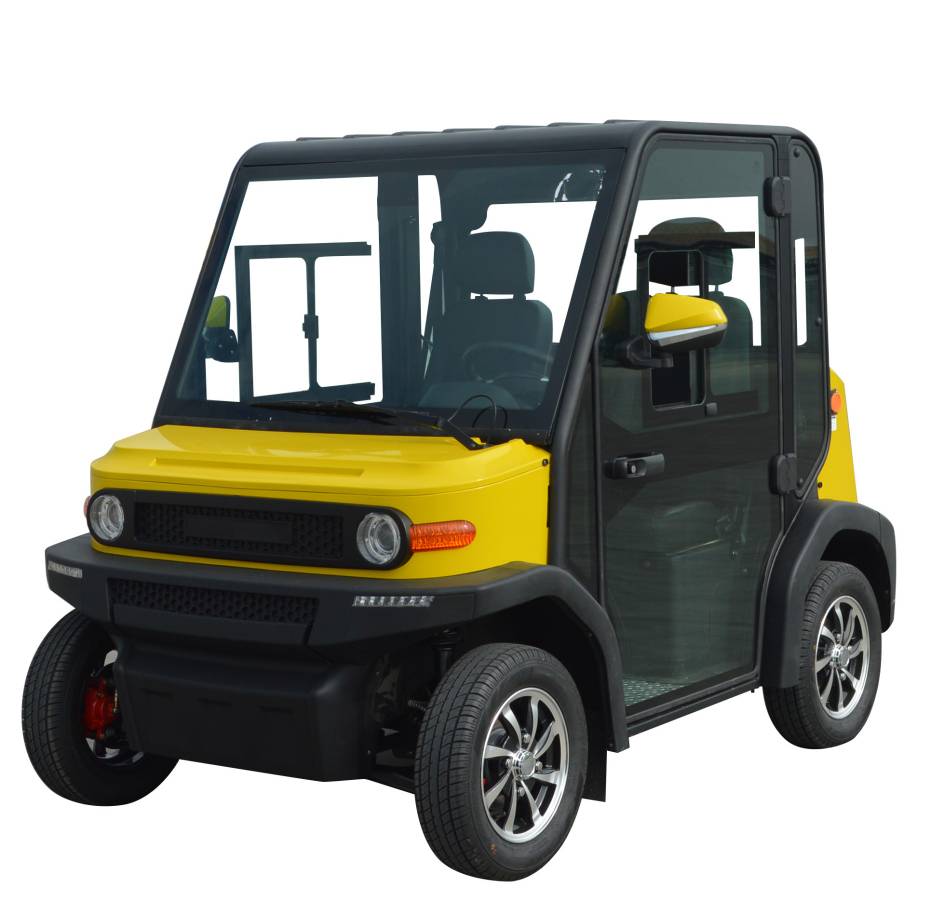 The Perfect Solution for the Community Lifestyle! The Crown View Electric Series Golf Cart is designed      With proven Toyota Technology and delivers notOnly performance but all the feature comforts ofA car. with so many factory included options andA competitive price, the Crown View is the answerTo your daily neighborhood lifestyle needs!Included Features  Air Conditioning with 3 Speed Control & Temperature ControlHeating System with 3 Speed Control & Temperature ControlPremium Street Tire & 12” Mag WheelsReverse Gear Audio Safety AlarmIntelligent On-Board Charging SystemDOT Safety Rated WindshieldWindshield Wiper SystemSpeed Instrument PanelLocking Rear Trunk Storage Space                                                   Ergonomic Fixed SeatingDOT Rated 2 Passenger Safety BeltsSimulated Burled Wood DashboardPremium Stereo System MPS/AUX FM SD CardAdjustable Car Style Rear Side View MirrorsHigh Visibility Headlights – TaillightsSteering Colum Mounted Controls12 Volt in Dash Accessory Charging PortDimensions Length 7FT.1 Inch Width 5FT 7 Inch Height 5 FT 5 InchColors Available Red, White,, Ocean Blue, Yellow, Neon Green & MaroonWWW.CROWNCARTS.COM  $19,995 With 200 AH 60-Volt Lithium Power Add $995 For Golf Package Upgrade